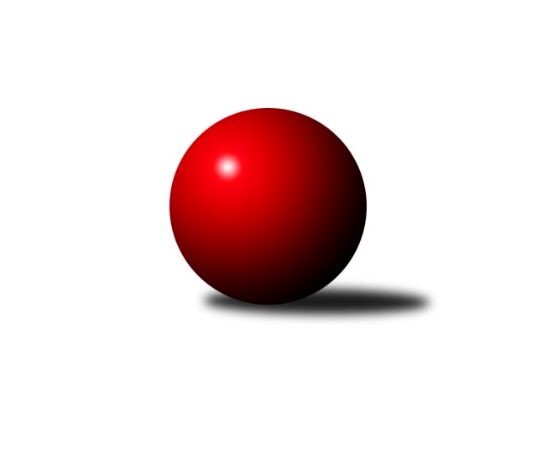 Č.8Ročník 2019/2020	20.5.2024 Středočeský krajský přebor II. třídy 2019/2020Statistika 8. kolaTabulka družstev:		družstvo	záp	výh	rem	proh	skore	sety	průměr	body	plné	dorážka	chyby	1.	KK Kosmonosy C	8	8	0	0	40.0 : 8.0 	(46.5 : 17.5)	1688	16	1166	522	24	2.	TJ Sparta Kutná Hora C	8	6	0	2	31.5 : 16.5 	(41.5 : 22.5)	1660	12	1148	512	25.8	3.	TJ Sokol Kostelec nad Černými lesy C	8	3	1	4	25.0 : 23.0 	(33.0 : 31.0)	1554	7	1112	442	39.9	4.	TJ Sokol Kostelec nad Černými lesy D	8	3	0	5	18.0 : 30.0 	(25.0 : 39.0)	1513	6	1091	422	46.3	5.	TJ Sokol Kostelec nad Černými lesy B	8	2	1	5	17.0 : 31.0 	(21.0 : 43.0)	1512	5	1081	431	42.5	6.	TJ Sokol Brandýs nad Labem B	8	1	0	7	12.5 : 35.5 	(25.0 : 39.0)	1530	2	1087	443	45Tabulka doma:		družstvo	záp	výh	rem	proh	skore	sety	průměr	body	maximum	minimum	1.	KK Kosmonosy C	8	8	0	0	40.0 : 8.0 	(46.5 : 17.5)	1688	16	1782	1628	2.	TJ Sparta Kutná Hora C	3	3	0	0	15.0 : 3.0 	(19.0 : 5.0)	1783	6	1796	1770	3.	TJ Sokol Kostelec nad Černými lesy C	4	2	1	1	15.0 : 9.0 	(17.0 : 15.0)	1528	5	1554	1512	4.	TJ Sokol Kostelec nad Černými lesy D	2	1	0	1	5.0 : 7.0 	(6.0 : 10.0)	1480	2	1544	1416	5.	TJ Sokol Kostelec nad Černými lesy B	4	1	0	3	9.0 : 15.0 	(12.0 : 20.0)	1510	2	1552	1415	6.	TJ Sokol Brandýs nad Labem B	3	0	0	3	4.5 : 13.5 	(9.0 : 15.0)	1494	0	1533	1469Tabulka venku:		družstvo	záp	výh	rem	proh	skore	sety	průměr	body	maximum	minimum	1.	TJ Sparta Kutná Hora C	5	3	0	2	16.5 : 13.5 	(22.5 : 17.5)	1619	6	1657	1558	2.	TJ Sokol Kostelec nad Černými lesy D	6	2	0	4	13.0 : 23.0 	(19.0 : 29.0)	1514	4	1548	1480	3.	TJ Sokol Kostelec nad Černými lesy B	4	1	1	2	8.0 : 16.0 	(9.0 : 23.0)	1524	3	1576	1475	4.	TJ Sokol Kostelec nad Černými lesy C	4	1	0	3	10.0 : 14.0 	(16.0 : 16.0)	1563	2	1608	1500	5.	TJ Sokol Brandýs nad Labem B	5	1	0	4	8.0 : 22.0 	(16.0 : 24.0)	1542	2	1586	1472	6.	KK Kosmonosy C	0	0	0	0	0.0 : 0.0 	(0.0 : 0.0)	0	0	0	0Tabulka podzimní části:		družstvo	záp	výh	rem	proh	skore	sety	průměr	body	doma	venku	1.	KK Kosmonosy C	8	8	0	0	40.0 : 8.0 	(46.5 : 17.5)	1688	16 	8 	0 	0 	0 	0 	0	2.	TJ Sparta Kutná Hora C	8	6	0	2	31.5 : 16.5 	(41.5 : 22.5)	1660	12 	3 	0 	0 	3 	0 	2	3.	TJ Sokol Kostelec nad Černými lesy C	8	3	1	4	25.0 : 23.0 	(33.0 : 31.0)	1554	7 	2 	1 	1 	1 	0 	3	4.	TJ Sokol Kostelec nad Černými lesy D	8	3	0	5	18.0 : 30.0 	(25.0 : 39.0)	1513	6 	1 	0 	1 	2 	0 	4	5.	TJ Sokol Kostelec nad Černými lesy B	8	2	1	5	17.0 : 31.0 	(21.0 : 43.0)	1512	5 	1 	0 	3 	1 	1 	2	6.	TJ Sokol Brandýs nad Labem B	8	1	0	7	12.5 : 35.5 	(25.0 : 39.0)	1530	2 	0 	0 	3 	1 	0 	4Tabulka jarní části:		družstvo	záp	výh	rem	proh	skore	sety	průměr	body	doma	venku	1.	KK Kosmonosy C	0	0	0	0	0.0 : 0.0 	(0.0 : 0.0)	0	0 	0 	0 	0 	0 	0 	0 	2.	TJ Sokol Kostelec nad Černými lesy D	0	0	0	0	0.0 : 0.0 	(0.0 : 0.0)	0	0 	0 	0 	0 	0 	0 	0 	3.	TJ Sokol Kostelec nad Černými lesy B	0	0	0	0	0.0 : 0.0 	(0.0 : 0.0)	0	0 	0 	0 	0 	0 	0 	0 	4.	TJ Sokol Kostelec nad Černými lesy C	0	0	0	0	0.0 : 0.0 	(0.0 : 0.0)	0	0 	0 	0 	0 	0 	0 	0 	5.	TJ Sokol Brandýs nad Labem B	0	0	0	0	0.0 : 0.0 	(0.0 : 0.0)	0	0 	0 	0 	0 	0 	0 	0 	6.	TJ Sparta Kutná Hora C	0	0	0	0	0.0 : 0.0 	(0.0 : 0.0)	0	0 	0 	0 	0 	0 	0 	0 Zisk bodů pro družstvo:		jméno hráče	družstvo	body	zápasy	v %	dílčí body	sety	v %	1.	Zdeněk Bayer 	KK Kosmonosy C 	7	/	7	(100%)	12	/	14	(86%)	2.	Radek Horák 	KK Kosmonosy C 	7	/	8	(88%)	14	/	16	(88%)	3.	Jaroslava Soukenková 	TJ Sokol Kostelec nad Černými lesy C 	7	/	8	(88%)	12	/	16	(75%)	4.	Veronika Šatavová 	TJ Sokol Kostelec nad Černými lesy C 	6	/	8	(75%)	10	/	16	(63%)	5.	Jaroslav Čermák 	TJ Sparta Kutná Hora C 	5.5	/	8	(69%)	11.5	/	16	(72%)	6.	František Tesař 	TJ Sparta Kutná Hora C 	5	/	7	(71%)	9	/	14	(64%)	7.	Jindřiška Boháčková 	KK Kosmonosy C 	5	/	8	(63%)	10.5	/	16	(66%)	8.	Vítězslav Hampl 	TJ Sokol Kostelec nad Černými lesy D 	4	/	6	(67%)	8	/	12	(67%)	9.	Marek Beňo 	TJ Sokol Kostelec nad Černými lesy B 	4	/	7	(57%)	6	/	14	(43%)	10.	Lukáš Kotek 	TJ Sokol Brandýs nad Labem B 	3.5	/	4	(88%)	6	/	8	(75%)	11.	Ladislav Dytrych 	KK Kosmonosy C 	3	/	5	(60%)	6	/	10	(60%)	12.	Václav Jelínek 	TJ Sparta Kutná Hora C 	3	/	6	(50%)	8	/	12	(67%)	13.	Jan Platil 	TJ Sokol Kostelec nad Černými lesy D 	3	/	6	(50%)	7	/	12	(58%)	14.	Pavel Holec 	TJ Sokol Brandýs nad Labem B 	3	/	6	(50%)	6	/	12	(50%)	15.	Jaroslav Novák 	TJ Sokol Kostelec nad Černými lesy B 	3	/	6	(50%)	5	/	12	(42%)	16.	Vojtěch Stárek 	TJ Sokol Kostelec nad Černými lesy C 	3	/	7	(43%)	6	/	14	(43%)	17.	František Zahajský 	TJ Sokol Kostelec nad Černými lesy D 	3	/	7	(43%)	5	/	14	(36%)	18.	Bohumír Kopecký 	TJ Sparta Kutná Hora C 	3	/	8	(38%)	8	/	16	(50%)	19.	Ondřej Tesař 	TJ Sparta Kutná Hora C 	2	/	2	(100%)	4	/	4	(100%)	20.	Luděk Horák 	KK Kosmonosy C 	2	/	4	(50%)	4	/	8	(50%)	21.	Kamil Rodinger 	TJ Sokol Kostelec nad Černými lesy B 	2	/	4	(50%)	3	/	8	(38%)	22.	Martin Bulíček 	TJ Sokol Kostelec nad Černými lesy B 	2	/	5	(40%)	4	/	10	(40%)	23.	Martin Šatava 	TJ Sokol Kostelec nad Černými lesy C 	2	/	6	(33%)	5	/	12	(42%)	24.	Pavel Schober 	TJ Sokol Brandýs nad Labem B 	2	/	7	(29%)	4	/	14	(29%)	25.	Adam Janda 	TJ Sparta Kutná Hora C 	1	/	1	(100%)	1	/	2	(50%)	26.	Jan Novák 	TJ Sokol Kostelec nad Černými lesy B 	1	/	3	(33%)	2	/	6	(33%)	27.	Dana Svobodová 	TJ Sokol Brandýs nad Labem B 	1	/	4	(25%)	3	/	8	(38%)	28.	Peter Fajkus 	TJ Sokol Kostelec nad Černými lesy D 	1	/	6	(17%)	2	/	12	(17%)	29.	Josef Bouma 	TJ Sokol Kostelec nad Černými lesy D 	1	/	7	(14%)	3	/	14	(21%)	30.	Oldřich Nechvátal 	TJ Sokol Brandýs nad Labem B 	1	/	8	(13%)	5	/	16	(31%)	31.	Antonín Zeman 	TJ Sokol Kostelec nad Černými lesy C 	0	/	1	(0%)	0	/	2	(0%)	32.	Jakub Šarboch 	TJ Sokol Brandýs nad Labem B 	0	/	1	(0%)	0	/	2	(0%)	33.	Ladislav Sopr 	TJ Sokol Brandýs nad Labem B 	0	/	2	(0%)	1	/	4	(25%)	34.	Jiří Čečetka 	TJ Sokol Kostelec nad Černými lesy B 	0	/	2	(0%)	0	/	4	(0%)	35.	Pavla Hřebejková 	TJ Sokol Kostelec nad Černými lesy C 	0	/	2	(0%)	0	/	4	(0%)	36.	Michal Třeštík 	TJ Sokol Kostelec nad Černými lesy B 	0	/	5	(0%)	1	/	10	(10%)Průměry na kuželnách:		kuželna	průměr	plné	dorážka	chyby	výkon na hráče	1.	TJ Sparta Kutná Hora, 1-4	1673	1168	505	35.7	(418.4)	2.	KK Kosmonosy, 3-6	1628	1137	491	31.6	(407.2)	3.	TJ Sokol Kostelec nad Černými lesy, 1-4	1526	1081	445	40.3	(381.7)	4.	Brandýs 1-2, 1-2	1505	1076	428	43.8	(376.3)Nejlepší výkony na kuželnách:TJ Sparta Kutná Hora, 1-4TJ Sparta Kutná Hora C	1796	2. kolo	František Tesař 	TJ Sparta Kutná Hora C	507	5. koloTJ Sparta Kutná Hora C	1783	5. kolo	Jaroslav Čermák 	TJ Sparta Kutná Hora C	482	5. koloTJ Sparta Kutná Hora C	1770	8. kolo	František Tesař 	TJ Sparta Kutná Hora C	481	8. koloTJ Sokol Kostelec nad Černými lesy C	1608	5. kolo	František Tesař 	TJ Sparta Kutná Hora C	475	2. koloTJ Sokol Kostelec nad Černými lesy D	1548	8. kolo	Jaroslav Čermák 	TJ Sparta Kutná Hora C	472	8. koloTJ Sokol Brandýs nad Labem B	1536	2. kolo	Jaroslav Čermák 	TJ Sparta Kutná Hora C	470	2. kolo		. kolo	Bohumír Kopecký 	TJ Sparta Kutná Hora C	432	2. kolo		. kolo	Ondřej Tesař 	TJ Sparta Kutná Hora C	422	8. kolo		. kolo	Martin Šatava 	TJ Sokol Kostelec nad Černými lesy C	420	5. kolo		. kolo	Adam Janda 	TJ Sparta Kutná Hora C	419	2. koloKK Kosmonosy, 3-6KK Kosmonosy C	1782	6. kolo	Radek Horák 	KK Kosmonosy C	477	3. koloKK Kosmonosy C	1710	1. kolo	Zdeněk Bayer 	KK Kosmonosy C	465	6. koloKK Kosmonosy C	1709	3. kolo	Radek Horák 	KK Kosmonosy C	463	2. koloKK Kosmonosy C	1701	8. kolo	Jindřiška Boháčková 	KK Kosmonosy C	458	6. koloKK Kosmonosy C	1676	5. kolo	Zdeněk Bayer 	KK Kosmonosy C	457	5. koloTJ Sparta Kutná Hora C	1654	6. kolo	Zdeněk Bayer 	KK Kosmonosy C	454	7. koloKK Kosmonosy C	1653	7. kolo	Zdeněk Bayer 	KK Kosmonosy C	454	8. koloKK Kosmonosy C	1644	2. kolo	Radek Horák 	KK Kosmonosy C	452	6. koloTJ Sparta Kutná Hora C	1639	1. kolo	Jindřiška Boháčková 	KK Kosmonosy C	438	1. koloKK Kosmonosy C	1628	4. kolo	Jindřiška Boháčková 	KK Kosmonosy C	435	5. koloTJ Sokol Kostelec nad Černými lesy, 1-4TJ Sparta Kutná Hora C	1657	3. kolo	Bohumír Kopecký 	TJ Sparta Kutná Hora C	459	4. koloTJ Sparta Kutná Hora C	1650	4. kolo	Bohumír Kopecký 	TJ Sparta Kutná Hora C	449	3. koloTJ Sokol Brandýs nad Labem B	1586	5. kolo	Oldřich Nechvátal 	TJ Sokol Brandýs nad Labem B	437	5. koloTJ Sokol Kostelec nad Černými lesy B	1576	6. kolo	František Tesař 	TJ Sparta Kutná Hora C	426	3. koloTJ Sokol Kostelec nad Černými lesy C	1554	4. kolo	Jaroslava Soukenková 	TJ Sokol Kostelec nad Černými lesy C	420	1. koloTJ Sokol Kostelec nad Černými lesy B	1552	7. kolo	Kamil Rodinger 	TJ Sokol Kostelec nad Černými lesy B	417	4. koloTJ Sokol Kostelec nad Černými lesy D	1544	6. kolo	Marek Beňo 	TJ Sokol Kostelec nad Černými lesy B	416	7. koloTJ Sokol Kostelec nad Černými lesy B	1542	4. kolo	František Tesař 	TJ Sparta Kutná Hora C	414	4. koloTJ Sokol Kostelec nad Černými lesy B	1529	5. kolo	Marek Beňo 	TJ Sokol Kostelec nad Černými lesy B	411	6. koloTJ Sokol Kostelec nad Černými lesy C	1526	6. kolo	Jan Platil 	TJ Sokol Kostelec nad Černými lesy D	409	7. koloBrandýs 1-2, 1-2TJ Sparta Kutná Hora C	1558	7. kolo	Pavel Holec 	TJ Sokol Brandýs nad Labem B	426	7. koloTJ Sokol Brandýs nad Labem B	1533	7. kolo	Ondřej Tesař 	TJ Sparta Kutná Hora C	421	7. koloTJ Sokol Kostelec nad Černými lesy C	1500	3. kolo	Jan Platil 	TJ Sokol Kostelec nad Černými lesy D	405	1. koloTJ Sokol Kostelec nad Černými lesy D	1490	1. kolo	Lukáš Kotek 	TJ Sokol Brandýs nad Labem B	405	7. koloTJ Sokol Brandýs nad Labem B	1480	1. kolo	Jaroslav Čermák 	TJ Sparta Kutná Hora C	405	7. koloTJ Sokol Brandýs nad Labem B	1469	3. kolo	Lukáš Kotek 	TJ Sokol Brandýs nad Labem B	405	3. kolo		. kolo	Pavel Holec 	TJ Sokol Brandýs nad Labem B	391	3. kolo		. kolo	Lukáš Kotek 	TJ Sokol Brandýs nad Labem B	390	1. kolo		. kolo	Martin Šatava 	TJ Sokol Kostelec nad Černými lesy C	389	3. kolo		. kolo	Veronika Šatavová 	TJ Sokol Kostelec nad Černými lesy C	386	3. koloČetnost výsledků:	6.0 : 0.0	4x	5.0 : 1.0	7x	4.0 : 2.0	4x	3.0 : 3.0	1x	2.0 : 4.0	3x	1.5 : 4.5	1x	1.0 : 5.0	3x	0.0 : 6.0	1x